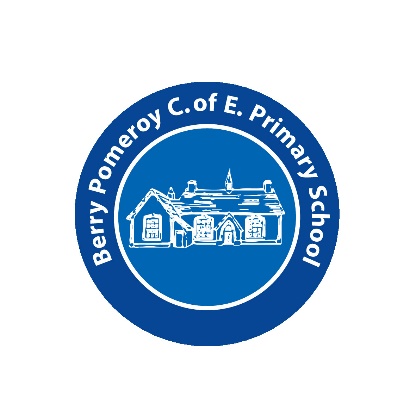 Berry Pomeroy Primary School clubs Name of ClubDay Start & Finish timesYear Groups Start DateFinish DateLocation of Club Spanish Club Monday 12.50pm – 1.20pm3,4,5 and 625-Apr-2208-Jul-22School Library Violin Tuesday 3.00pm – 3.30pm 2,3,4,5 and 608-Mar-2226-Jul-22 School Staff Room Drama Tuesday 3.40pm – 4.40pm4,5 and 610-May-2212-Jul-22Village Hall Craft Tuesday  3.30pm – 4.15pmR, 1 and 210-May-2219-Jul-22Class 1 Saints Southwest Wednesday 3.15pm – 4.15pm 3,4,5 and 6 25-Apr-2222-Jul-22School playground/fieldGardening Monday and Wednesday12.50pm – 1.20pm Monday - 4 and 5Wednesday – R and 1 Ongoing School grounds Art Daily 12.50pm – 1.20pm All year groups OngoingSchool Library 